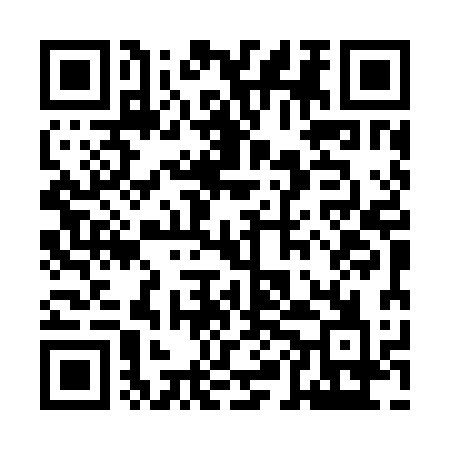 Ramadan times for Granton, Nova Scotia, CanadaMon 11 Mar 2024 - Wed 10 Apr 2024High Latitude Method: Angle Based RulePrayer Calculation Method: Islamic Society of North AmericaAsar Calculation Method: HanafiPrayer times provided by https://www.salahtimes.comDateDayFajrSuhurSunriseDhuhrAsrIftarMaghribIsha11Mon6:096:097:301:215:237:127:128:3412Tue6:076:077:281:215:247:147:148:3513Wed6:056:057:261:205:257:157:158:3614Thu6:036:037:241:205:267:167:168:3815Fri6:016:017:231:205:277:187:188:3916Sat5:595:597:211:195:287:197:198:4117Sun5:575:577:191:195:297:207:208:4218Mon5:555:557:171:195:307:227:228:4419Tue5:535:537:151:195:317:237:238:4520Wed5:515:517:131:185:327:247:248:4621Thu5:495:497:111:185:337:267:268:4822Fri5:475:477:091:185:347:277:278:4923Sat5:455:457:071:175:357:287:288:5124Sun5:435:437:051:175:367:297:298:5225Mon5:415:417:041:175:377:317:318:5426Tue5:395:397:021:165:387:327:328:5527Wed5:375:377:001:165:397:337:338:5728Thu5:345:346:581:165:407:357:358:5829Fri5:325:326:561:165:417:367:369:0030Sat5:305:306:541:155:427:377:379:0131Sun5:285:286:521:155:437:397:399:031Mon5:265:266:501:155:447:407:409:042Tue5:245:246:481:145:457:417:419:063Wed5:225:226:461:145:467:427:429:074Thu5:205:206:451:145:477:447:449:095Fri5:175:176:431:135:487:457:459:116Sat5:155:156:411:135:487:467:469:127Sun5:135:136:391:135:497:487:489:148Mon5:115:116:371:135:507:497:499:159Tue5:095:096:351:125:517:507:509:1710Wed5:075:076:331:125:527:527:529:19